ALCALDIA MUNICIPAL DE USULUTÁN Lavado del Mercado Municipal No. 5. Como medida preventiva a la propagación del Coronavirus en Usulután.Fecha de ejecución: 23 de marzo 2020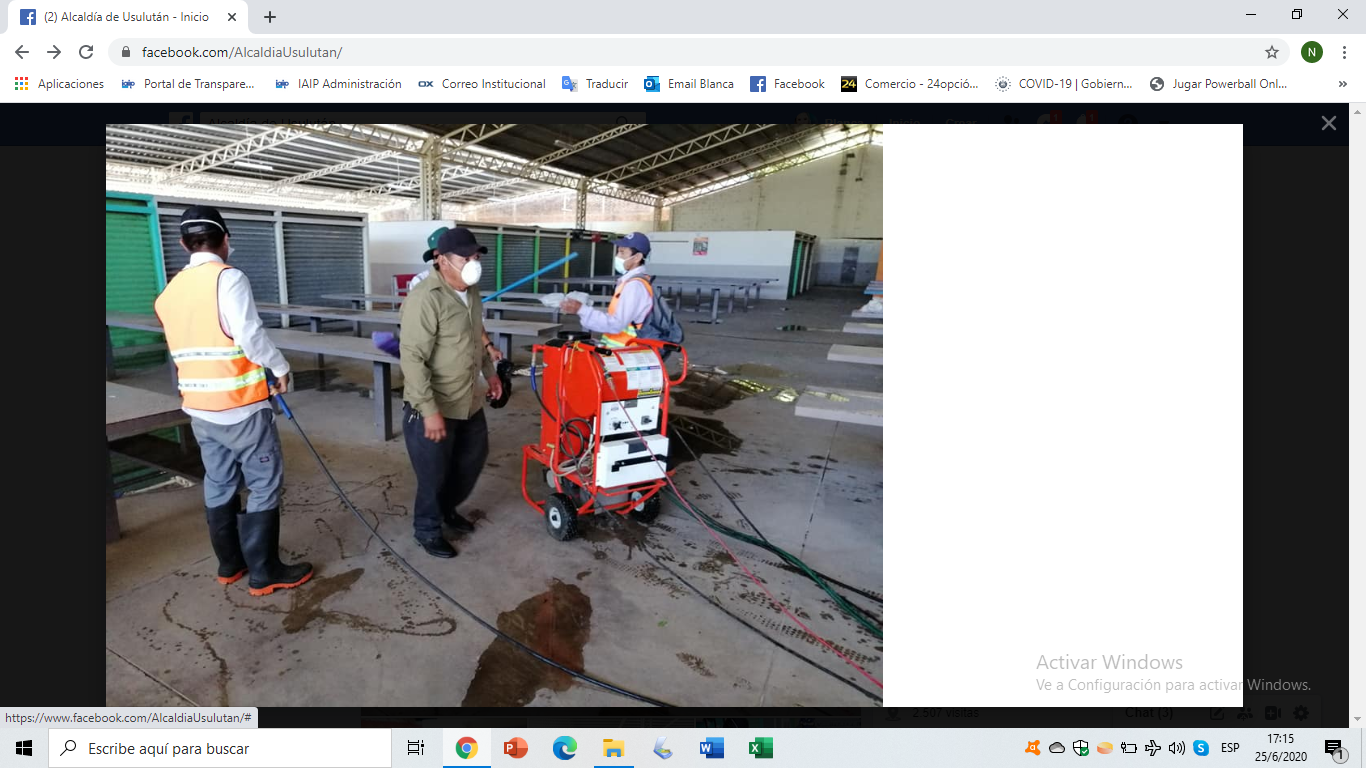 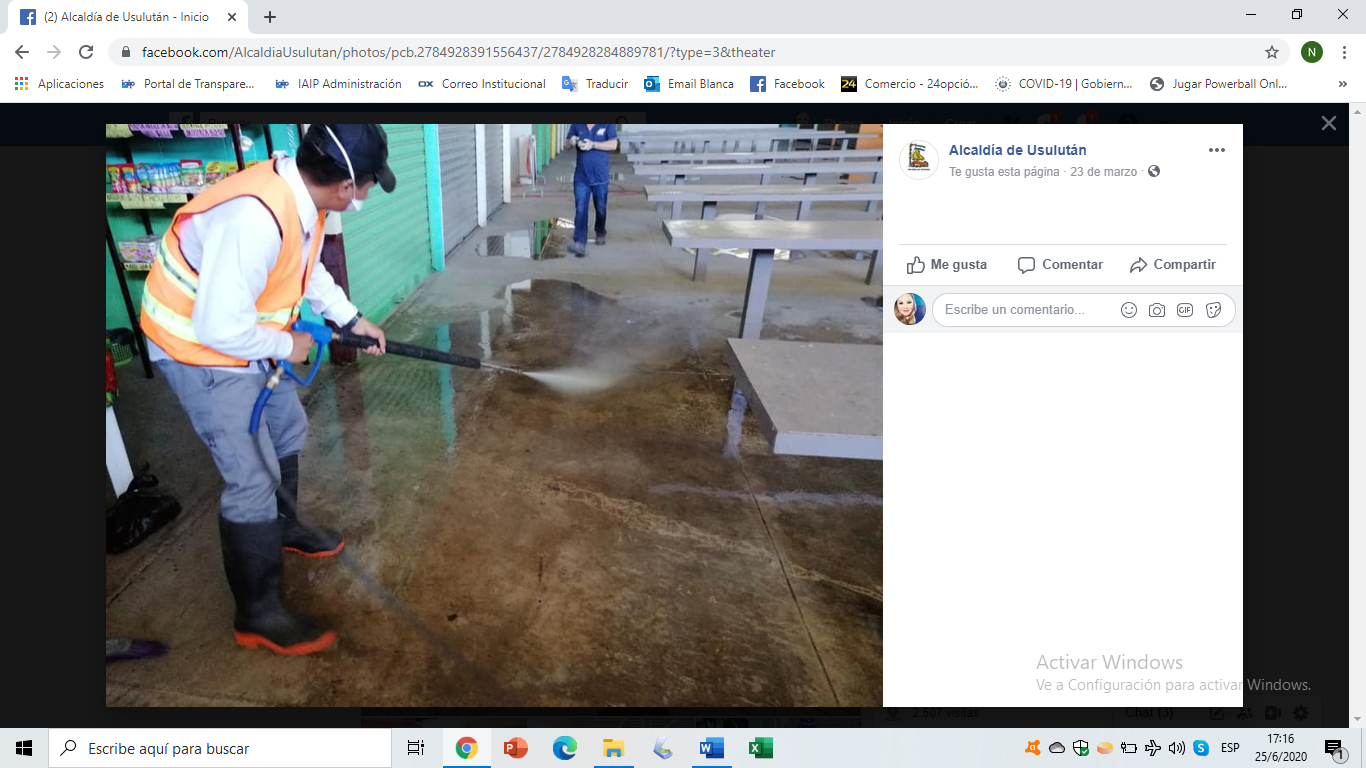 